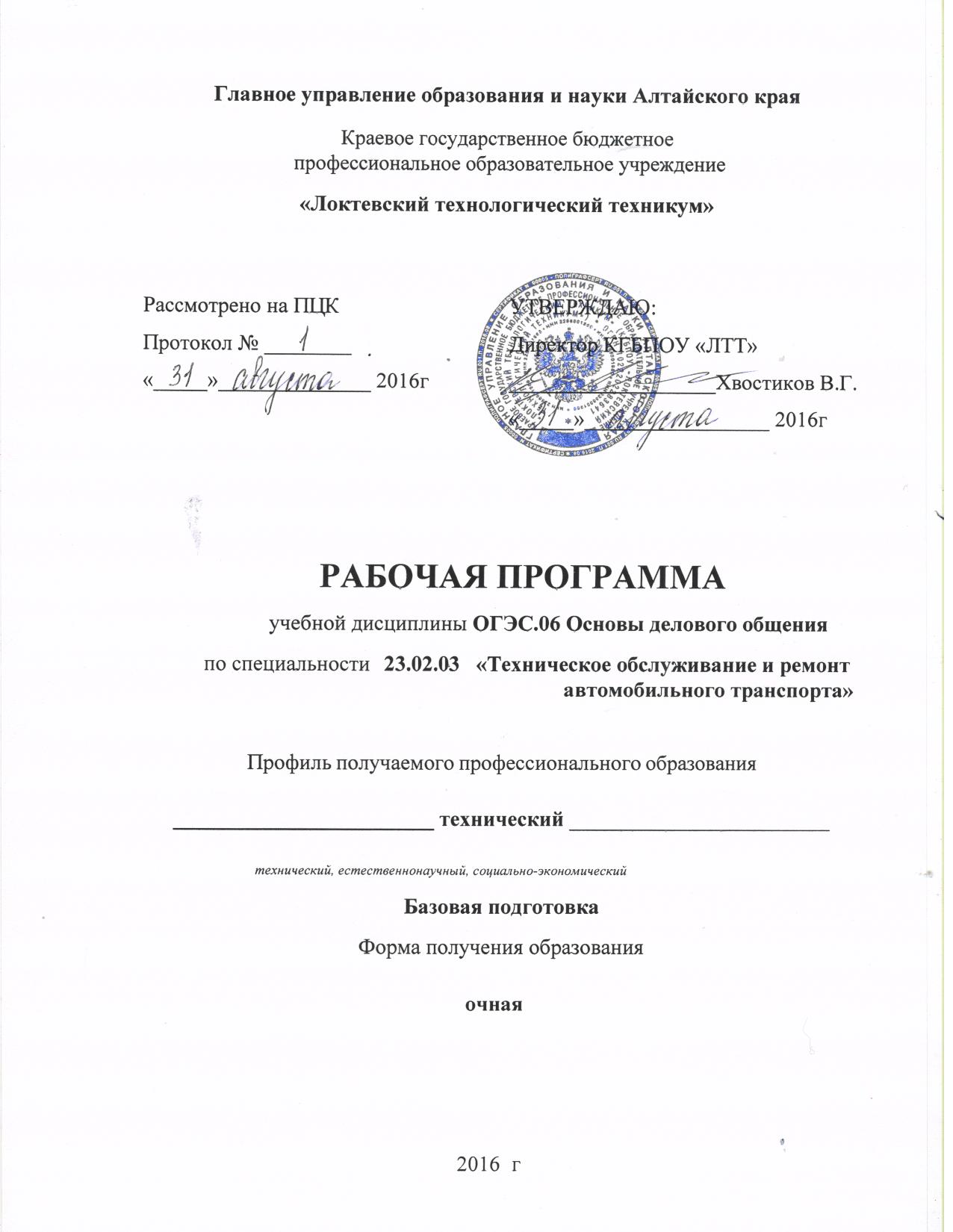 Рабочая программа учебной дисциплины разработана на основе Федерального государственного образовательного стандарта по специальности среднего профессионального образования, утвержденного приказом Министерства образования и науки Российской Федерации № 383 от 22 апреля 2014 г., зарегистрированного Министерством юстиции № 32878 от 27 июня 2014 г., рабочего учебного плана по специальности среднего профессионального образования 23.02.03 «Техническое обслуживание и ремонт автомобильного   транспорта».Организация-разработчик:  Краевое государственное бюджетное профессиональное образовательное учреждение «Локтевский технологический техникум»Разработчик :   Попова Е. В. ,преподаватель,  высшая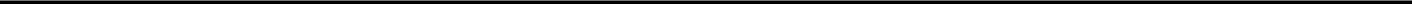 ФИО, должность, квалификационная категорияРецензенты: Замерина Н.Г, преподаватель,  высшая_________________________________________________________________ФИО, должность, квалификационная категорияПОЯСНИТЕЛЬНАЯ ЗАПИСКАРабочая программа учебной дисциплины ОГЭС.06 Основы делового общения предназначена для изучения основ делового общения в группах, реализующих образовательную программу по специальности 23.02.03«Техническое обслуживание и ремонт автомобильного транспорта»Программа учебной дисциплины составлена на основе:- Федерального закона об образовании в РФ- Федеральный компонент государственного стандарта общего образования.- Положения об итоговой и промежуточной аттестации Программа детализирует и раскрывает содержание стандарта, определяет общую стратегию обучения, воспитания и развития студентов средствами учебного предмета в соответствии с целями изучения дисциплины, которые определены стандартом для базового уровня.Рабочая программа включает четыре раздела: паспорт рабочей программы, структуры и содержания рабочей программы, условия реализации рабочей программы, контроль и оценка результатов обучения.Общая характеристика учебного предмета Умение общаться, добиваться успеха в процессе коммуникации  являются теми характеристиками личности, которые во многом определяют достижения выпускника практически во всех областях жизни, способствуют его социальной адаптации к изменяющимся условиям современного мира.Как средство познания действительности общение обеспечивает развитие интеллектуальных и творческих способностей студента, развивает его абстрактное мышление, память и воображение, формирует навыки самостоятельной учебной деятельности, самообразования и самореализации личности. В результате освоения учебной дисциплины обучающийся должен уметь:-использовать психолого-этические нормы взаимодействия в коллективе на разных уровнях служебной иерархии (руководители и подчиненные, руководители, подчиненные в отношениях между собою, этикет общения с посетителями и клиентами и т.д.); -применять знания способов преодоления типичных конфликтов в ходе переговоров и достижения делового взаимопонимания и консенсуса;-выделять социально-психологическую проблематику в различных ситуациях;-выделять и диагностировать социально-психологические качества и типы личности; -определять качества своего характера, способствующие успешному овладению профессией;-применять технологии убеждающего воздействия на группу или партнера по общению, применять правила ведения деловых дискуссий;-владеть культурой профессионального общения.В результате освоения учебной дисциплины обучающийся должен знать:-предмет, закономерности общественно - социальной жизни людей, социально-психологические закономерности общения и взаимодействия людей;-сущностные свойства конфликта, его социально-психологическую структуру, функции и динамику, стратегии поведения в конфликтной ситуации, пути урегулирования конфликтов;-приемы и техники убеждающего воздействия на партнера в процессе общения;-психологические основы деловой беседы и деловых переговоров, правила беседы по телефону, специфику проведения совещаний и деловых переговоров, особенности публичных выступлений;-этико-психологические правила организации и проведения деловых бесед, совещаний. Паспорт программы учебной дисциплиныОбласть применения  программыПрограмма учебной дисциплины является частью основной профессиональной образовательной программы в соответствии с Федеральным государственным образовательным стандартом СПО по специальности  23.02.03 Техническое обслуживание и ремонт автомобильного транспорта.Место учебной дисциплины в структуре основной профессиональной образовательной программы: дисциплина входит в общий гуманитарный и социально-экономический цикл.Цели и задачи учебной дисциплины – требования к результатам освоения учебной дисциплины:В результате освоения учебной дисциплины обучающийся должен уметь:-использовать психолого-этические нормы взаимодействия в коллективе на разных уровнях служебной иерархии (руководители и подчиненные, руководители, подчиненные в отношениях между собою, этикет общения с посетителями и клиентами и т.д.); -применять знания способов преодоления типичных конфликтов в ходе переговоров и достижения делового взаимопонимания и консенсуса;-выделять социально-психологическую проблематику в различных ситуациях;-выделять и диагностировать социально-психологические качества и типы личности; -определять качества своего характера, способствующие успешному овладению профессией;-применять технологии убеждающего воздействия на группу или партнера по общению, применять правила ведения деловых дискуссий;-владеть культурой профессионального общения.     В результате освоения учебной дисциплины обучающийся должен знать:-предмет, закономерности общественно - социальной жизни людей, социально-психологические закономерности общения и взаимодействия людей;-сущностные свойства конфликта, его социально-психологическую структуру, функции и динамику, стратегии поведения в конфликтной ситуации, пути урегулирования конфликтов;-приемы и техники убеждающего воздействия на партнера в процессе общения;-психологические основы деловой беседы и деловых переговоров, правила беседы по телефону, специфику проведения совещаний и деловых переговоров, особенности публичных выступлений;-этико-психологические правила организации и проведения деловых бесед, совещаний. Рекомендуемое количество часов на освоение программы учебной дисциплины:максимальной учебной нагрузки обучающегося 48 часов, в том числе:- обязательной аудиторной учебной нагрузки обучающегося - 32 часа;- самостоятельной работы обучающегося - 16 часов. Структура и содержание учебной дисциплины2.1. Объем учебной дисциплины и виды учебной работыТематический план и содержание учебной дисциплины «Основы делового общения»Для характеристики уровня освоения учебного материала используются следующие обозначения:1. – ознакомительный (узнавание ранее изученных объектов, свойств); 2. – репродуктивный (выполнение деятельности по образцу, инструкции или под руководством);3. – продуктивный (планирование и самостоятельное выполнение деятельности, решение проблемных задач).Условия реализации учебной дисциплиныТребования к минимальному материально-техническому обеспечениюРеализация учебной дисциплины требует наличия учебного кабинета гуманитарных и социально-экономических дисциплин на 25 посадочных мест.Технические средства обучения: мультимедийный проектор, экран, компьютер,  видеоматериалы, учебные пособия.Информационное обеспечение обученияПеречень рекомендуемых учебных изданий, Интернет-ресурсов, дополнительной литературыОсновная литература:Психология и этика делового общения. Учебник под ред. Лавриненко. - М.: Юнити-Дана, 2012. — 415 с.Дополнительная литература:Бороздина Г.В. Психология делового общения: Учеб. пособие. - М.: ИНФРА-М, 2000. - 224 с.. Ботавина Р. Н. Этика деловых отношений. – М.: Финансы и статистика, 2001.Браун Л. Имидж - путь к успеху.- СПБ: Питер Пресс, 1996.Введенская Л.A., Павлова Л. Г. Культура и искусство речи. Современная риторика. Ростов-на-Дону: Феникс, 1995.Вудвок М., Фрэнсис Д. Раскрепощенный менеджер. – М., 1992.Гиппенрейтер Ю.Б. Введение в общую психологию. Курс лекций.- М.: Че Ро, 1996.Григорьева Г.Г., Усольцева Т.П. Основы конструктивного общения: методическое пособие.- Новосибирск, 1999. Григорьева Г.Г., Усольцева Т.П. Основы конструктивного общения: Хрестоматия. Новосибирск, 1999.Девид Майерс. Социальная психология.Пер. с англ.- СПб: Питер, 1999. Деловой протокол этикета. – М.: ИЦ Коринф, 1992.Емельянов С.М. Практикум по конфликтологии.- СПб: «Питер», 2000Ефимова Н.С. Психология общения. Практикум по психологии: учебное пособие – М.: ИНФРА-М: ФОРУМ, 2009 – 192с.Ефимова Н.С. Социальная психология: Учебное пособие – М.: ФОРУМ, 2008 – 192с.Кузин Ф. А. Культура делового общения: Практическое пособие. – М., 1996.Кукушин В.С. Психология делового общения, М.: «МарТ, Новые технологии», 2010 – 368с.Куницына В.Н., Казаринова Н.В., Погольша В.М. Межличностное общение. Учебник для вузов.- СПб: «Питер», 2001.Курс практической психологии. Для высшего управленческого персонала: Учеб. пособие. Ижевск: Изд-во Удм. ун-та, 1995.Лебедева М. М. Вам предстоят переговоры. – М.: Экономика, 1993.Пиз А. Язык телодвижений: как читать мысли других людей по их жестам. – Нижний Новгород: Ай-Кью, 1992.Прикладная социальная психология. Под ред. Сухова А.Н. и Деркача А.А.- М.: Институт практической психологии, Воронеж: Изд-во НПО «Модэк», 1998.Розанова В. А. Психология управления: Учебное пособие. –2-ое изд., перераб., доп. – М., 2000Сафронов В.И. Культура общения: Конспект лекций. – М.: Мир книги, 1992.Столяренко Л.Д. Основы психологии. Ростов-на-Дону: Феникс, 1997.Удальцова М.В., Аверченко JI.K. Практикум по курсу «Социология и психология управления». Новосибирск: НГАЭ и У, 1997.Фишер Ю. У. На пути к согласию. - М., 1992.Холопова Т. Н., Лебедева М. М. Протокол и этикет для деловых людей. – М.: ИНФРА – М; АНКИЛ, 1994.Школа выживания. Обеспечение безопасности жизнедеятельности. Ростов-на-Дону, 1996.Экономическая психология. Под ред. Андреевой И.В.- СПб: Питер, 2000.Энкельманн Н. Преуспевать с радостью. Энкельманн Н. Молитвенник для шефа: Пер. с нем. Биркенбиль М.- М.: СПб «Интерэксперт», «Экономика», 1993.Интернет ресурсыhttp://www.aup.ru/books/m550/ Узерина М. С. Этика делового общения УлГТУ, 2004http://enet.ru/~lora/delobsh.htmlhttp://www.gramma.ruКонтроль и оценка результатов освоения учебной дисциплиныКонтроль и оценка результатов освоения учебной дисциплины осуществляется преподавателем в процессе проведения комбинированных занятий, семинаров, зачетов, тестирования, а также выполнения обучающимися индивидуальных заданий, рефератов, исследований.Дополнения и изменения к рабочей программе на учебный годДополнения и изменения к рабочей программе на __________ учебный год      по дисциплине ОГЭС.06 Основы делового общения_________________________________________________________________В рабочую программу внесены следующие изменения:_________________________________________________________________________________________________________________________________________________________________________________________________________________________________________________________________________________________________________________________________________Дополнения и изменения в рабочей программе обсуждены на заседании ПЦК_______________________________________________________«_____» ____________ 20_____г. (протокол № _______ ).Председатель ПЦК ________________ /___________________/Главное управление образования и науки Алтайского краяКраевое государственное  бюджетное профессиональное образовательное учреждение«Локтевский технологический техникум»Календарно-тематический планНаименование предмета ОГЭС.06 Основы делового общенияСпециальность 23.02.03. Техническое обслуживание и ремонт автомобильного  транспортаПреподаватель Попова Е. В.Общее количество часов по учебному плану – 48ч.   Из них:               6 семестр - 32 ч.Вид учебной работыОбъем часовМаксимальная учебная нагрузка (всего)48Обязательная аудиторная учебная нагрузка (всего) 32в том числе:практические занятия6семинарские и зачетные занятияСамостоятельная работа обучающегося (всего)16в том числе:написание рефератавнеаудиторная самостоятельная работа16Наименование разделов и темСодержание учебного материала, лабораторные работы и практические занятия, самостоятельная работа обучающихсяОбъем часовУровень освоения1234Раздел 1. Общие представления о социально-психологических особенностях личности15Тема 1.1  Представление о личности. Социализация личности. ПВКСодержание6Тема 1.1  Представление о личности. Социализация личности. ПВКЛичность как системное качество, приобретаемое индивидом во взаимодействии с социальным окружением. Взаимоотношения личности с группой. Понятие социализации. Теории социализации и развития личности. Процесс социализации как процесс становления личности. Три сферы становления личности: деятельность, общение, сознание. Понятие о ПВК62Тема 1.1  Представление о личности. Социализация личности. ПВКСамостоятельная работа обучающихсяСоставление таблицы периодов социализации по Андреевой, Петровскому, Эриксону.1Тема 1.2. Работа в команде. Общие представления о развитии малой группы. Понятие о совместимости Представление о конфликте. Классификация конфликтных типов личностиСодержание:92Тема 1.2. Работа в команде. Общие представления о развитии малой группы. Понятие о совместимости Представление о конфликте. Классификация конфликтных типов личностиПонятие малой группы, классификация малых групп. Феномен группового давления. Явление конформизма в группе. Групповая сплоченность. Виды и условия формирования совместимости. Понятие о лидерстве. Власть и лидерство.4Тема 1.2. Работа в команде. Общие представления о развитии малой группы. Понятие о совместимости Представление о конфликте. Классификация конфликтных типов личностиПрактическое занятие 1. Роли в команде23Тема 1.2. Работа в команде. Общие представления о развитии малой группы. Понятие о совместимости Представление о конфликте. Классификация конфликтных типов личностиОсновные элементы структуры конфликта (участники, субъекты); предмет конфликта;  условия протекания; образы конфликтной ситуации; мотивы участников, их действия; исход конфликтной ситуации, функции и динамика конфликтов. Причины конфликтов в организациях. Профилактика, урегулирование и разрешение конфликтов. Стратегии конфликтного взаимодействия: сотрудничество, компромисс, избегание, приспособление, соперничество. Конфликтные типы личности.3Тема 1.2. Работа в команде. Общие представления о развитии малой группы. Понятие о совместимости Представление о конфликте. Классификация конфликтных типов личностиСамостоятельная работа обучающихсяРазрешение конфликтных ситуаций для разных стилей поведения в конфликте (по Томасу)2Раздел 2.  Коммуникативная компетентность личности11Тема 2.1  Общение как социально-психологический механизм взаимодействия в профессиональной деятельностиСодержание1Тема 2.1  Общение как социально-психологический механизм взаимодействия в профессиональной деятельностиЗначение общения для развития индивида. Содержание общения: обмен информацией, выработка единой стратегии взаимодействия, восприятие и понимание людьми друг друга, функции общения. Виды общения. Средства общения. Структура общения. Общение в профессиональной деятельности.2Тема 2.1  Общение как социально-психологический механизм взаимодействия в профессиональной деятельностиСамостоятельная работа обучающихсяПодготовка к самостоятельной работе по разделу 11Тема 2.2  Характеристика делового общенияСодержание4Тема 2.2  Характеристика делового общенияСодержание делового общения. Стороны общения, манеры общения и стиль. 22Тема 2.2  Характеристика делового общенияПрактическое занятиеДеловой этикет22Тема 2.2  Характеристика делового общенияСамостоятельная работа обучающихсяОтветы на контрольные вопросы по теме1Тема 2.3. Коммуникативные барьерыСодержание2Тема 2.3. Коммуникативные барьерыКоммуникативные барьеры, социальные и психологические причины их возникновения. 22Тема 2.3. Коммуникативные барьерыСамостоятельная работа обучающихсяСоставление тезисов по теме: «Преодоление коммуникативных барьеров»1Тема 2.4. Невербальные средства в деловой коммуникации.Содержание2Тема 2.4. Невербальные средства в деловой коммуникации.Четыре вида средств невербального общения: визуальный, акустический, тактильный, ольфакторный.22Тема 2.4. Невербальные средства в деловой коммуникации.Самостоятельная работа обучающихсяСоставление тезисов по теме: «Как распознать делового человека по невербальному поведению»2Тема 2.5. Репрезентативная система в деловой коммуникацииСодержание2Тема 2.5. Репрезентативная система в деловой коммуникацииВиды сенсорных каналов. Психологическая подстройка к партнеру22Тема 2.5. Репрезентативная система в деловой коммуникацииСамостоятельная работа обучающихсяОтработка навыков психологической подстройки к партнёру по схеме1Раздел 3. Формы деловой коммуникации4Тема 3.1. Деловая беседаСодержание1Тема 3.1. Деловая беседаСтруктура деловой беседы. Приемы ведения деловой беседы. Передача информации собеседнику.12Тема 3.1. Деловая беседаСамостоятельная работа обучающихся.Составление конспекта на тему «Правила ведения деловой беседы»2Тема 3.2. Деловая беседа по телефонуСодержание1Тема 3.2. Деловая беседа по телефонуПравила беседы по телефону. План беседы. Особенности поведения во время телефонного общения.12Тема 3.2. Деловая беседа по телефонуСамостоятельная работа обучающихся.Подготовка ситуаций телефонного общения для анализа, подготовка к устным ответам1Тема 3.3. Публичная речьСодержаниеТема 3.3. Публичная речьТребования публичной речи. Классификация видов речи. Правила выступления. Психологическая подготовка к выступлению.22Тема 3.3. Публичная речьПрактическое занятие Искусство самопрезентации2Тема 3.3. Публичная речьСамостоятельная работа обучающихсяПодготовка к дифференцированному зачету4Итоговая аттестация в форме дифференцированного зачета2Максимальная учебная нагрузка (всего)48Обязательная аудиторная учебная нагрузка (всего)32Самостоятельная работа обучающихся (всего)16Результаты обучения (освоенные умения, усвоенные знания)Формы и методы контроля и оценки результатов обученияУмения:Умения:Использовать психолого-этические нормы взаимодействия в коллективе на разных уровнях служебной иерархии (начальство и подчиненные, руководители, подчиненные в отношениях между собою, этикет общения с посетителями и клиентами и т.д.) оценка выполнения домашних заданий, составления таблицПрименять знания способов преодоления типичных конфликтов в ходе переговоров и достижения делового взаимопонимания и консенсуса оценка составления схемы решения конфликтных ситуацийВыделять социально-психологическую проблематику в различных ситуациях оценка составления конспектов по плану, написания рефератов, подготовки опережающих заданий, докладов, сообщений.Определять свои качества характера, способствующие успешному овладению профессией оценка психодиагностического исследования, определения связи между личностными качествами и качествами, предъявляемыми профессионалуПрименять технологии убеждающего воздействия на группу или партнера по общению, применять правила ведения деловых дискуссий оценка выполнения домашних заданий, составление таблиц и схемВладеть культурой профессионального общения оценка составления конспектов по плану, написания рефератов, подготовки опережающих заданий, докладов, сообщенийЗнания:Знания:Предмет, закономерности общественно - социальной жизни людей, социально-психологические закономерности общения и взаимодействия людейТестирование, устный опрос Сущностные свойства конфликта, его социально-психологическую структуру, функции и динамику, стратегии поведения в конфликтной ситуации, пути урегулирования конфликтов;Тестирование, решение проблемных заданий.Приемы и техники убеждающего воздействия на партнера в процессе общенияРешение проблемных заданий, составления памятки.Психологические основы деловой беседы и деловых переговоров, правила беседы по телефону, специфику проведения совещаний и деловых переговоров, особенности публичных выступлений.Защита рефератов, докладов, участие в семинарах, выполнение опережающих заданийЭтико-психологические правила организации и проведения деловых бесед, совещаний и т.д.Решение проблемных заданий, сдача зачета.Рассмотрено на ПЦКУТВЕРЖДАЮПротокол № ________Зам. директора по учебно – производственной  работе«_____»______________ 2016г_____________ Величко Ю.С.«____»___________ 2016_ г.№п/пДата проведения занятияНаименование  темыКоличество часовКоличество часовКоличество часовКоличество часов№п/пДата проведения занятияНаименование  темыВсегоТеорет. занятияПрактические / лабораторные занятияКонтрольныеработыРаздел 1. Общие представления о социально-психологических особенностях личности15141Тема 1.1  Представление о личности. Социализация личности. ПВК661Личность как системное качество, приобретаемое индивидом во взаимодействии с социальным окружением. Взаимоотношения личности с группой.222Понятие социализации.223Три сферы становления личности: деятельность, общение, сознание22Тема 1.2. Работа в команде. Общие представления о развитии малой группы. Понятие о совместимости9724Понятие малой группы, классификация малых групп. Феномен группового давления.225Явление конформизма в группе.226Практическое занятиеРоли в команде 227Групповая сплоченность. Виды и условия формирования совместимости.117Основные элементы структуры конфликта118Причины конфликтов в организациях. Профилактика, урегулирование и разрешение конфликтов.11Раздел 2.  Коммуникативная компетентность личности11928Общение как социально-психологический механизм119Содержание делового общения. Стороны общения, манеры общения и стиль2210Практическое занятие Деловой этикет. 2211Коммуникативные барьеры2212Четыре вида средств невербального общения2213Виды сенсорных каналов22Раздел 3. Формы деловой коммуникации42214Деловая беседа Правила беседы по телефону2215Практическое занятие Искусство самопрезентации2216Итоговое занятие22Всего322462